Родителям!!! Начните с себя Говорите с ребенком как можно чаще! Ребенок хорошо понимает обращенную к нему речь, когда мама объясняет, что происходит вокруг ребенка и с ребенком. 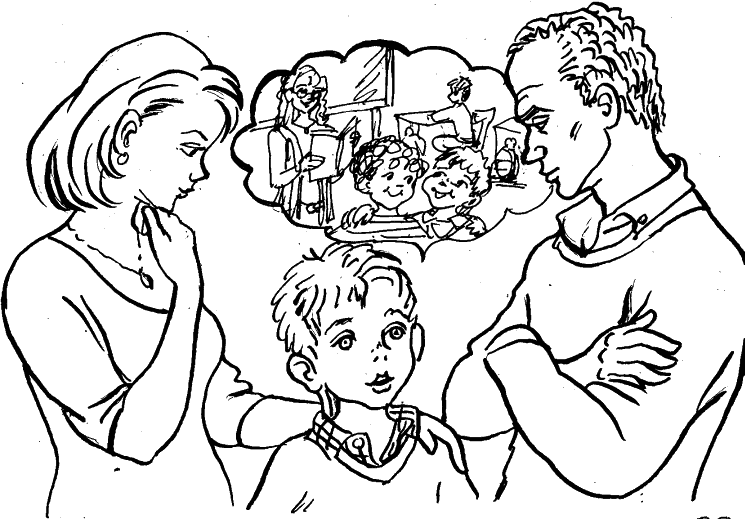 Речь должна быть четкой! Никаких сюсюканий! Дети четко улавливают интонацию, ударения. Четко и внятно проговаривайте фразы. И бабушкам запретите сюсюкать с малышом! Вы же хотите, чтобы ребенок говорил правильно? 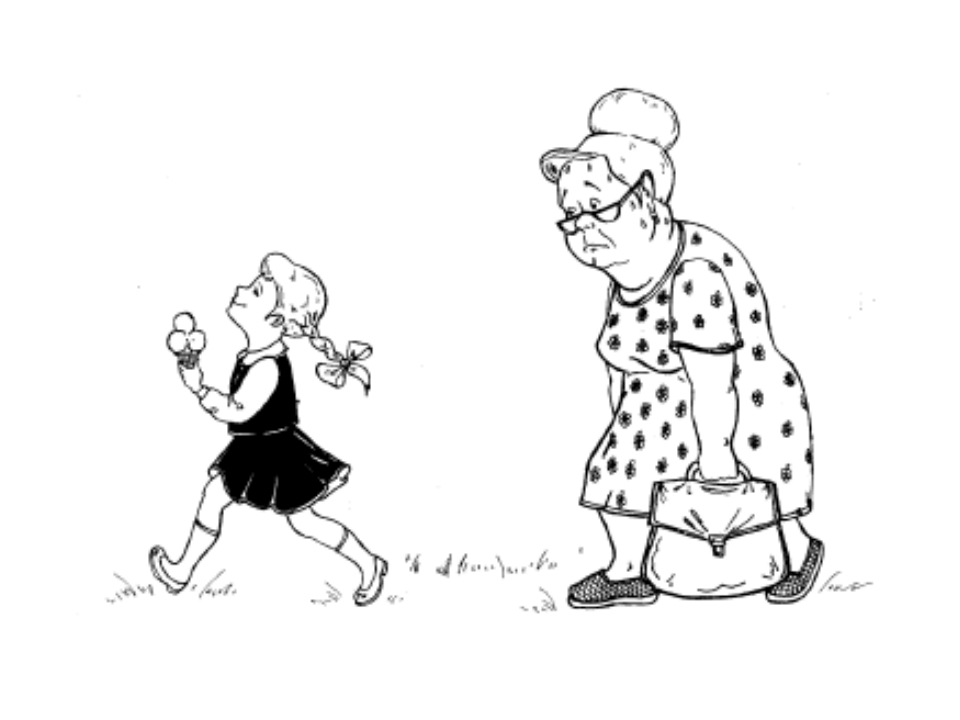 Будьте в хорошем настроении! Новые слова говорите с улыбкой. Психологи утверждают, что тогда ваша кроха будет лучше усваивать новое. 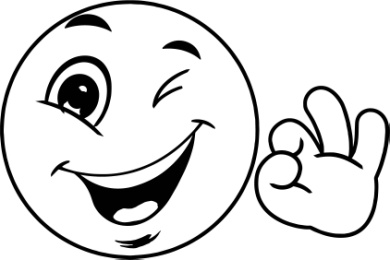 Долой длинные фразы! Избегайте сложных, перегруженных фраз. Только простые предложения с небольшим количеством незнакомых слов! 
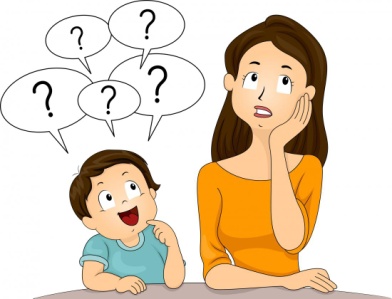 Общайтесь с малышом! Ребенок  хочет поговорить? Он любит общаться? Прекрасно!  Поддерживайте разговор! 
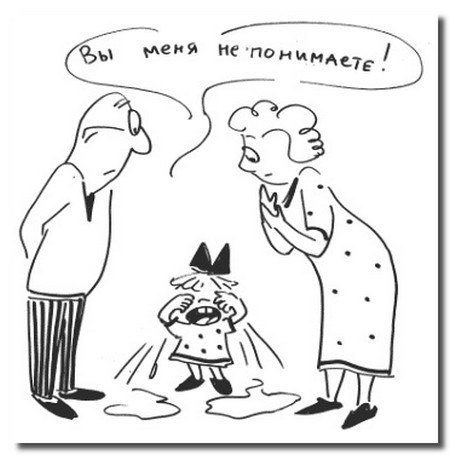 Пальчики на помощь! Развивайте мелкую моторику – это способствует улучшению речи. «Наша речь на кончиках пальцев!»                                              
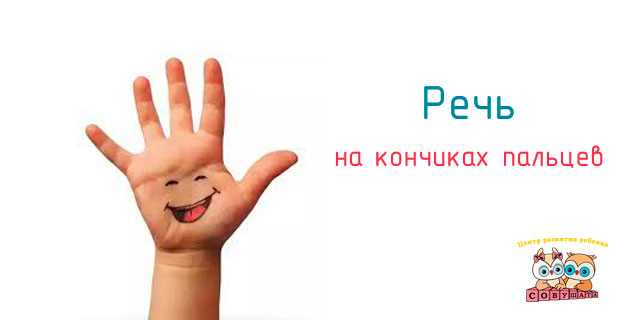 Больше читайте! Короткие сказки, рассказики…. Как можно больше читайте ребенку – так новые слова лучше усваиваются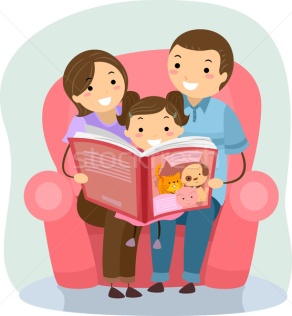 